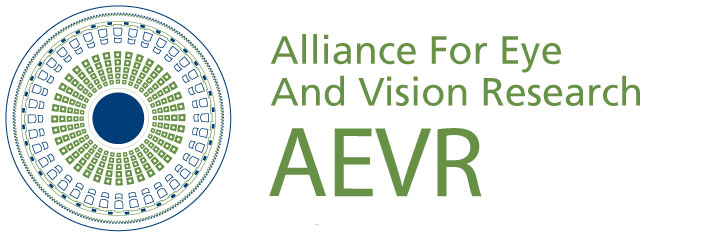 THE ALLIANCE FOR EYE AND VISION RESEARCH With Sponsor RESEARCH TO PREVENT BLINDNESSInvites you to an Evening Reception Featuring Research Posters by Early-Stage Vision InvestigatorsFifth Annual Emerging Vision Scientists ReceptionWednesday, September 18, 20195:30 – 7:30 pmHouse Rayburn Foyer Meet New AEVR President Paul Lee, MD, JD (Kellogg Eye Center at the University of Michigan), who will host the event.Speak with 21 Emerging Vision Scientists from across the nation  displaying posters about research to save sight and restore vision.Learn how research can delay, reduce, and prevent the $717 billion annual cost of eye disease/vision impairment projected by year 2050. R.S.V.P. to Dina Beaumont @ 202-407-8325 or dinabeau@aol.com	AEVR, a 501(c)3 Non-Profit Educational Foundation, is pleased to host this widely attended event supported by a grant from Research to Prevent Blindness and held during Healthy Aging Month and International Age-Related Macular Degeneration (AMD) Awareness Week.  ScientistInstitutionStateArea of ExpertiseAva Bittner, OD, PhDUCLA/Stein EyeCALow Vision RehabilitationAn-Jey Su, PhDUniversity of ColoradoCOWhole Eye TransplantationFlorence Cabot, MDU. Miami/Bascom PalmerFLTele-OphthalmologyJessica Steen, ODNOVA Southestern College of OptometryFLRetinal vasculature in cystic fibrosis patientsIan Han, MDUniversity of IowaIAGene Therapy for retinal diseases; Photoreceptor cell replacementStephanie Adams, OD, PhDIllinois College of OptometryILDiagnosing Alzheimer’s through the eyeMallika Valapala, PhDIndiana University School of OptometryINAMDJesson Martin, PhDKentucky College of OptometryKYMyopia Control in ChildrenKinga Bujakowska, PhDMass Eye & Ear/Harvard Medical SchoolMAInherited Retinal DegenerationsVicki Chen, MDTufts Medical CenterMAEpidermolysis bullosa Sangeetha Metlapally, PhDNew England College of OptometryMAImage quality, 3-D visionJia Yin, MD, PhDMass Eye & Ear/Harvard Medical SchoolMACorneal angiogenesis, wound healing and immunologyAbigail Fahim, MD, PhDUniversity of MichiganMITransport and release of proteins of the retinal pigment epitheliumLynn Hassman, MD, PhDWashington UniversityMOUveitisMuneeb Faiq, PhDNYU/LangoneNYGlaucoma, role of insulinAjay Kuriyan, MDFlaum Eye/U of RochesterNYProliferative vitreoretinopathy Sumit Sharma, MDCleveland Clinic/Cole EyeOHUveitisSusana da Silva, PhDUniversity of PittsburghPAFovea DevelopmentIrina De La Huerta, MD, PhDVanderbiltTNDiabetic RetinopathyDaniel Coates, PhDUniversity of Houston College of OptometryTXCentral Vision Loss and ReadingRoss Collery, PhDMedical College of WisconsinWIRefractive Error and Retinal Degeneration